１　◆年表チェック>>>　次のグラフを見て，①～⑦にあてはまる語句を下の語群から選び，書きなさい。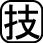 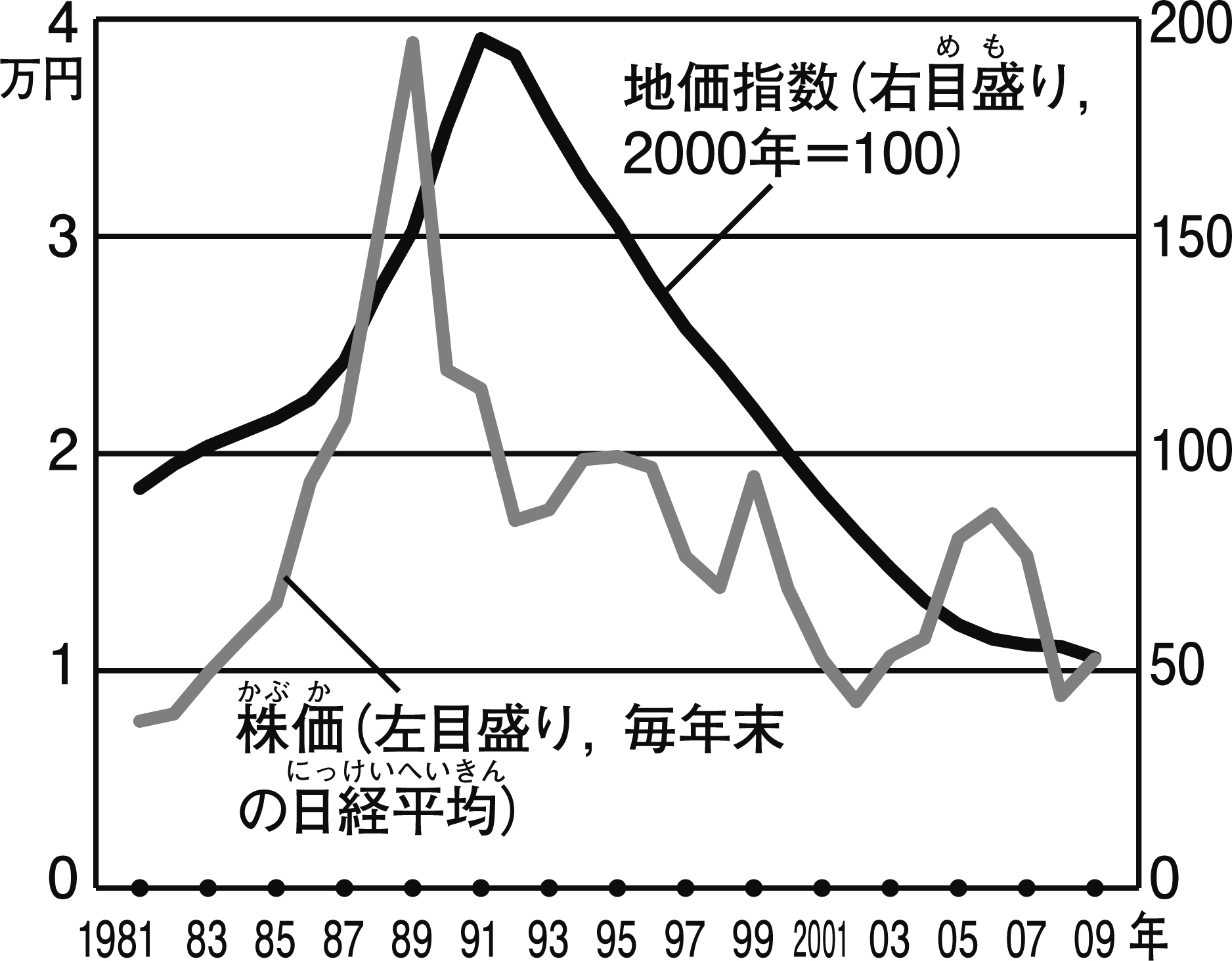 ①（　　　　　　　　　　　　）②（　　　　　　　　　　　　）③（　　　　　　　　　　　　）④（　　　　　　　　　　　　）⑤（　　　　　　　　　　　　）⑥（　　　　　　　　　　　　）⑦（　　　　　　　　　　　　）【語群】２　◆資料チェック>>>　資料を見て，問いに答えなさい。　A　　　　　　　　　　　　　　　　　　　　　　　　B　　　　　　　　　　　　　　　　　　　　　C　　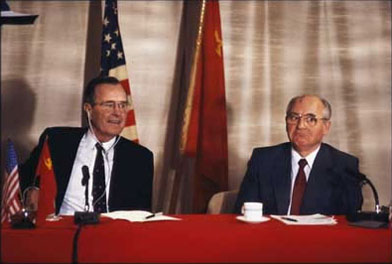 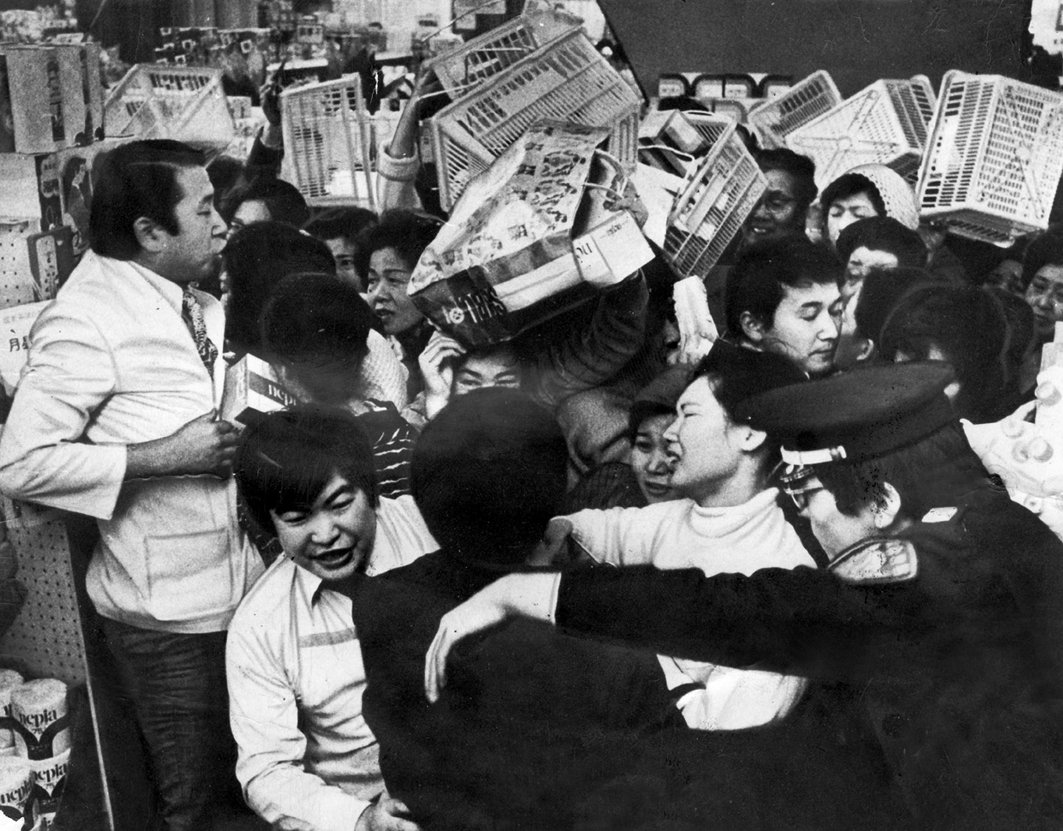 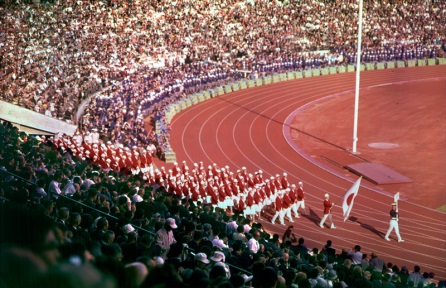 ⑴　1964年にアジアで初めて開かれたAの大会を何といいますか。	（　　　　　　　　　　　　　　　　　　）⑵　Bの買いだめなどのパニックがおきた原因となった世界的なを何といいますか。（　　　　　　　　　　　　　　　　　）⑶　Cのマルタで終結がされた，後のアメリカを中心とする西側とソ連を中心とする東側陣営の対立を何といいますか。	（　　　　　　　　　　　　　　　　　　）３　◆重要語句チェック>>>　次の問いに答えなさい。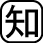 ⑴　期に日本の各地で発生した，，，・などの問題をまとめて何とよんでいますか。	（　　　　　　　　　　　　　　　　　　）⑵　⑴に対応するため，1971年に設置されたは2001年に何にしましたか。（　　　　　　　　　　　　）⑶　などを解決するために重要な役割を果たしている，国連の平和維持活動のを書きなさい。（　　　　　　　　　　　　）⑷　現在，日本で深刻な問題となっている，の減少との増加にともなう社会を何といいますか。（　　　　　　　　　　　　）⑸　を中心とするガスの増加により発生した，地球環境問題を何といいますか。（　　　　　　　　　　　　）